				ПРЕСС-РЕЛИЗ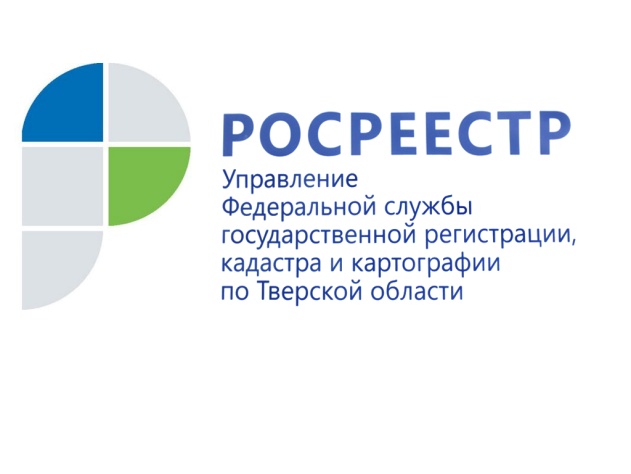 В тверском регионе пополнился список легитимных сетей дифференциальных геодезических станций Сеть дифференциальных геодезических станций (СДГС)* ООО «ЕФТ Сервис» включена в федеральный фонд пространственных данных, получив, таким образом, статус легитимной сети. Процедура включения успешно прошла после утверждения в марте 2021 года Управлением Росреестра по Тверской области  технического проекта сети. Данная сеть состоит из 10 базовых станций, расположенных в городах: Бежецк, Весьегонск, Вышний Волочёк, Калязин, Кимры, Осташков, Ржев, Тверь, Торжок и Торопец. Ранее в тверском регионе существовало только две зарегистрированных базовые станции СДГС: в г. Твери (правообладатель - АО «Ростехинвентаризация-Федеральное БТИ»), а также в        г. Кимры (правообладатель - ООО «ГЕОСТРОЙИЗЫСКАНИЯ)». Создание геодезических сетей специального назначения вправе осуществлять юридические лица, имеющие лицензию на осуществление геодезической и картографической деятельности (за исключением создания таких сетей для обеспечения выполнения геодезических работ при осуществлении градостроительной деятельности).Начальник отдела геодезии и картографии Управления Росреестра по Тверской области Ирина Бельская: «Согласно части 8 статьи 9 Федерального закона от 30.12.2015 № 431-ФЗ «О геодезии, картографии и пространственных данных и о внесении изменений в отдельные законодательные акты Российской Федерации» использование СДГС допускается только после передачи отчёта о её создании и каталога координат пунктов указанной сети в федеральный фонд пространственных данных, то есть используемая СДГС должна быть зарегистрирована в установленном порядке. При этом обращаем внимание лиц, выполняющих геодезические работы, на то, что использование нелегитимных сетей дифференциальных геодезических станций недопустимо».Для получения статуса легитимной СДГС, расположенной на территории Тверской области, должны быть пройдены следующие этапы:1. Создание и направление в Управление Росреестра по Тверской области для утверждения технического проекта СДГС.2.  В случае отсутствия оснований для отказа Управление принимает решение об утверждении технического проекта, которое оформляется путем проставления отметки об утверждении на лицевой стороне технического проекта. 4. Выполнение работ по созданию СДГС в соответствии с утвержденным техническим проектом.5. Составление отчета о создании СДГС, содержащего сведения о результатах выполнения работ, предусмотренных техническим проектом, и каталога координат пунктов указанной сети.6. Передача отчета и каталога координат фондодержателю федерального фонда пространственных данных (ФГБУ «Центр геодезии, картографии и ИПД») для включения в федеральный фонд пространственных данных.  Отчет и каталог координат считаются переданными фондодержателю  и включенными в федеральный фонд пространственных данных со дня подписания акта приема-передачи.Сведения о переданных фондодержателю отчетах и каталогах координат размещаются на официальном сайте фондодержателя по ссылке: https://cgkipd.ru/opendata/GSSN. * Сеть дифференциальных геодезических станций – это совокупность дифференциальных геодезических станций - электронное устройство, размещенное на точке земной поверхности с определенными координатами, выполняющее прием и обработку сигналов спутниковых навигационных систем и обеспечивающее передачу информации, необходимой для повышения точности определения координат в результате выполнения геодезических работ с использованием спутниковых навигационных систем. Сеть дифференциальных геодезических станций может быть представлена также одной дифференциальной геодезической станцией. О РосреестреФедеральная служба государственной регистрации, кадастра и картографии (Росреестр) является федеральным органом исполнительной власти, осуществляющим функции по государственной регистрации прав на недвижимое имущество и сделок с ним, по оказанию государственных услуг в сфере ведения государственного кадастра недвижимости, проведению государственного кадастрового учета недвижимого имущества, землеустройства, государственного мониторинга земель, навигационного обеспечения транспортного комплекса, по федеральному государственному контролю (надзору) в области геодезии и картографии, федеральному государственному земельному контролю (надзору), государственной кадастровой оценке объектов недвижимости, федеральному государственному надзору за деятельностью саморегулируемых организаций оценщиков, федеральному государственному контролю (надзору) за деятельностью саморегулируемых организаций арбитражных управляющих, федеральному государственному надзору за деятельностью саморегулируемых организаций кадастровых инженеров, национального объединения саморегулируемых организаций кадастровых инженеров, а также федеральному государственному надзору за деятельностью саморегулируемых организаций операторов электронных площадок. Подведомственными учреждениями Росреестра являются ФГБУ «ФКП Росреестра» и ФГБУ «Центр геодезии, картографии и ИПД». Контакты для СМИМакарова Елена Сергеевна,помощник руководителя Управления Росреестра по Тверской области+7 909 268 33 77, (4822) 34 62 2469_press_rosreestr@mail.ruhttps://rosreestr.gov.ru/site/https://vk.com/rosreestr69170100, Тверь, Свободный пер., д. 2